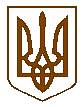 Білокриницька сільська радаРівненського району  РівненськоЇ області(П’ята позачергова сесія восьмого скликання)РІШЕННЯ21 травня 2021 року                                                                        		№186          Розглянувши заяви громадян  про виключення їх з членів особистого селянського господарства на території  Білокриницької сільської ради та згоду членів особистого селянського господарства про виключення  даних  громадян  з членів  особистого селянського господарства, керуючись статтею 11 Закону України «Про особисті селянські господарства», статтею 26 Закону України “ Про місцеве самоврядування в Україні ” за погодженням постійної комісії з питань архітектури, містобудування, землевпорядкування та екологічної політики, сесія Білокриницької сільської радиВ И Р І Ш И Л А:Виключити з членів особистого селянського господарства громадян  згідно додатку.Спеціалістам господарсько-земельного відділу сільської ради внести відповідні відмітки в погосподарських книгах.Контроль за виконанням даного рішення покласти на постійну комісію з питань архітектури, містобудування, землевпорядкування та екологічної політики сільської ради.Сільський голова                   			                      Тетяна  ГОНЧАРУКДодаток до рішення сесії сільської ради  від 21.05.2021 року № 186Секретар сільської ради 							Ірина ДАЮКПро виключення з членів особистого селянського господарства №п/п  Прізвище, ім'я та по батьковіНазва населених пунктів та адресаНомер погосподарської книги Номер особового рахунку1.Гуль Неоніла Миколаївнас. Глинкивул. Богдана Хмельницького, буд. 5Книга №1№2902.Романчук Юрій Сергійовичс. Шубківвул. Незалежності, буд. 97Книга №14№11183.Семенюк Андрій Миколайовичс. Біла Криниця,вул. Рівненська, буд. 100 кв. 27Книга №6№9504.Мичко Людмила Петрівнас. Городище, вул. Рівненська, 35Книга №1№435.Кононович Оксана Володимирівнас. Городище, вул. Щаслива, 41Книга №6№554